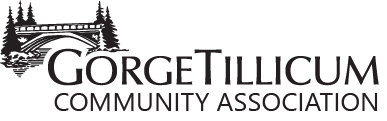 P.O. Box 44152VICTORIA, BC     V9A 7K1MINUTESPearkes Recreation Centre, 7:00 p.m., Thursday, June 7, 2018 In Attendance: Gabe, Vera, Chris K, Phillip, Russ, Rob, Katherine, Evan and ScottRegrets: Irena, Arden, Ed, Chris B. and PamGuest Presentation: Colleen Hobson of Saanich Neighbourhood Place. A nice presentation of SNP and all the programs they run including: daycare, drop-ins, youth programs, parent education, food programs, the ‘Community Kitchen’ and one-on-one supports for our community and Saanich. Also some discussion of the ‘Tillicum Early Years Hub’ and the ‘Little Woods’ project Approval of minutes from May meeting. Chris K motion/ Vera seconded. Agenda Adopted.  Vera motion/Evan secondedReports:A. Finance:  See report submitted by Chris KaskB. Membership: Irena absent for this meeting. 150 Members and 2 business members for 2018 so far. (These numbers held over from last meeting.)C. Communication:Newsletter: At print shop, to be ready for pickup Monday.  Website: Evan gave us a great presentation of the new website (yet to go live) under the Nation Builder platform. This integrates our existing pages/platforms, and will make everything much easier to manage, as well as make it easier for us to interact with members and followers. Looks great!D. Board Transition Process:  Nothing to discuss at this time. Initiatives & Collaborations:A. Governance:SCAN: Saanich News is looking to help Community Associations. Working group still hammering out CA ‘Terms of Reference’ document.Council: Monday is ‘Committee of the Whole’ with the ‘Development Review Process’ report being on the agenda. (Discussed GTCA draft paper, ‘Comments on proposed changes to Saanich Development Review Process’ (Phil/Rob.) B. Building Developments:      i.           Proposal for a new development at 2900 Tillicum Rd, (the corners of Gorge/Tillicum and Arnot.) A presentation by Architect Alan Lowe and Associates, along with the property owner (Angelo)  This is proposal is in its early stages, so the project design is still not at all finalized. (The purpose off the meeting with us was to seek input from us.)  The project would seek rezoning, (for residential component and for height) to include condominiums on the property (in a new building on the space presently held by Il Greco Restaurant and MP Randall Garrison’s office) and would also include a revamping of the existing building on the corner (where the Health Food Store and Gorgeous Coffee are.)  Alan showed us preliminary mockup designs.  This would be a multi-story, mixed use building project. 5 stories tall. There would be approx.. 49 residential suites, (ranging in size from approx. 700-1200sq-ft) with approx. 77 parking spots.  The building would have a unique inner courtyard and some commercial space on the ground floor.  The project would endeavour to protect the large trees on Arnot Ave and also create a much nicer, wider, landscaped boulevard on Tillicum Rd.  The owner (Angelo) intends to own some of the condos, so that they can be rented.  The project seemed to be generally well received although we recognize there will be concerns and details to be worked out as the project moves forward.C. Boulevards, Parks & Waterways:Cuthbert Holmes Park: Vera reported that things have much improved. A whole bunch of garbage has been cleaned up. Some finer work (small items ground into the soil, etc.) to be done. Looking at ‘rehabilitation’ of the soils and ecosystems. Police continue to keep an eye on stragglers and ‘party spots.’Gorge Park:  Keeping an eye on some campers here (up on the hill) and the RV that seems to be forever parked at the parking lot. Boats on the Gorge: The ugly raft/cluster of junk that arrived just before our last meeting has been removed (with thanks to John Roe and company…)Boulevard Trees: Pam, Scott, Irena and Katherine need to meet and plan for some more action on this file.D. Transportation:Active Transportation Plan is going to Council soon. E. Art, Culture & Celebration:Gorge Canada Day Picnic: All ready to go as usual. Need folks to please sign up for the GTCA table.Lights on the Gorge (skipped, Chris B away)Music In The Park: Russ, all set. Other Items:A. Storage Locker Rental: It’s a consideration to rent a storage locker to store tent(s) and things used for Canada Day Picnic, etc. The possibility of a shed at VCKC was suggested.B. Gorge Tillicum Refugee Sponsorship Group. Elise asked if her new group could have info cards at the GTCA table on Canada Day and try to get more community involvement -- “yes” Meeting adjourned at 9:12pm  Moved by Scott, seconded by Phil.Next Board MeetingTime:  7:00 - 9:00 pmDate:  Thursday, 6 September, 2018Place:  Pearkes Recreation Centre